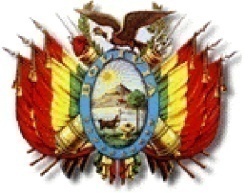 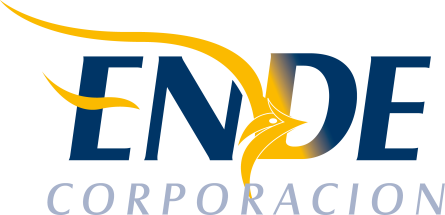                          ESTADO PLURINACIONAL DE BOLIVIAEMPRESA NACIONAL DE ELECTRICIDAD - ENDECONTRATACION DIRECTA CON PROCESO PREVIO: CDCPP-ENDE-2017-063“ADQUISICION DE EQUIPOS DE PRUEBA Y MEDICION PARA EL SISTEMA AISLADO COBIJA - ENDE”.RESULTADO DEL PROCESO DE CONTRATACION La Empresa Nacional de Electricidad (ENDE), comunica que en el proceso de contratación directa CDCPP-ENDE-2017-063 “ADQUISICION DE EQUIPOS DE PRUEBA Y MEDICION PARA EL SISTEMA AISLADO COBIJA – ENDE”, (1. no se presentaron propuestas a la expresión de interés). Cochabamba, octubre 2017